The Schools Books Grant Scheme In Coill Dubh N.S, we strive to create a vibrant, welcoming school community in which every student feels a real sense of belonging.IntroductionThe Schools Books Grant Scheme is available to primary schools to help with the cost of schoolbooks. Funding for this scheme comes from the Department of Education and Skills (DES), and the scheme is administered by the school authorities.Rationale This policy was drawn up in order to ensure consistency and fairness in terms of the allocation and distribution of DES funding for schoolbooks. It also sets out clear guidelines in order to ensure that applications for financial assistance towards the cost of books are dealt with fairly. In setting out this policy, members of the school community wish to ensure that our school’s ethos are reflected in the fair and consistent allocation of the School Books Grant. The scheme is mainly aimed at students from low-income families and families experiencing financial hardship.Aims This policy aims: To ensure consistency and fairness in terms of grant allocation To ensure that all parties are aware of the agreed policy on the distribution of any book grants received by the DES To ensure sensitivity and discretion in securing the required textbooks for students in Coill Dubh N.S. whose families are experiencing significant financial hardship. The DES Guidelines state that the students who may be eligible for assistance under the School Books Grant Scheme include: Families that are mainly dependent on social welfare payments Families on low incomes (for example, those receiving Family Income Supplement, and the Back to School Clothing and Footwear Allowance) Families experiencing financial hardship because of particular circumstances (e.g. where there is prolonged illness of a parent/guardian, addiction problems etc.) Entitlement to a medical card is not necessarily an indicator of eligibility. In this regard, other factors may be considered when assessing students’ eligibility. The school has total discretion in deciding which students are most in need.Procedure Application forms can be acquired from the office or school website and must be submitted by June 15th each year.Due consideration will be given to each applicant.The amount of assistance to individual students is decided at the discretion of the school having regard to the relative levels of need and available resources.Every effort is made to maintain confidentiality.The school acknowledges the sensitive nature of the School Books Grant. All efforts will be made to adhere to the guidelines set out in this policy when allocating grant assistance to individual families. Review This policy and its implementation will be reviewed by the Board of Management on a regular basis. A copy of this policy will be made available to the DES and the patron if requested.Data Protection Applications for assistance and receipts of such will be stored by the school in a secure place for accounting purposes. All applicants agree to their data being stored for this purpose. It will not be used for any other purposes. The following people have access to the data on the form.The Principal School Administrator/Secretary The Board of ManagementThe School AccountantFinancial AuditorsThe Department of Education on request. ApprovalThis Policy was approved by the Board of Management on 4th April 2022.Coill Dubh N.S.Coill DubhNaasCo. KildarePhone: (045) 860023e-mail: office@coilldubhns.ie          www.coilldubhns.ieS.N. Coill DubhCoill DubhNás na RíoghCo. Chill DaraGuthán: (045) 860023r-phoist: office@coilldubhns.ie          www.coilldubhns.ie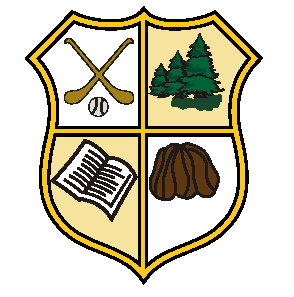 